香港路德會社會服務處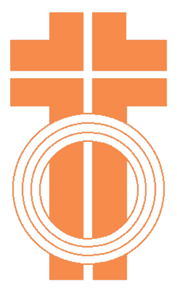 路德會青欣中心2018-2020年度抗毒小菁英 ─ 小學禁毒教育計劃 (北區，沙田區及大埔區)
活動申請表致:  路德會青欣中心	                           電話: 2660 0400傳真: 2662 0444                                           電郵: tony.wong@hklss.hk/ 本校現邀請  貴會社工到校主持預防吸食危害精神毒品教育活動，詳情如下:學校名稱: ___________________________________________________________學校地址: ___________________________________________________________         負責老師/社工: __________________    電郵: ___________________________         聯絡電話: ______________________    傳真號碼: ________________________   選擇活動 (在空格加上  可選擇1-2項活動, 活動詳情可參閱附件)B.     活動詳程/資料 負責老師/社工姓名:___ ____________日期:_______________如 貴校在傳真回條後一星期後仍未收到本中心回覆，請聯絡本中心同工，以確保傳真無誤。_____________________________________________________________________________________確認信路德會青欣中心已於________________收到 貴校活動申請，負責工作員會於活動一星期前電郵或傳真活動詳情，如學校申請活動內容與日期與上述不符，請致電: 2660 0400 與社工汪曉東先生聯絡。中心社工:________________日期:___________________ □1. 禁毒講座活動: □ A. 抗毒小百科(級際)    (小三至小六)□2. 無毒 自選台 多媒體活動:□ B. 抗毒至叻星  (小三至小六)□2. 無毒 自選台 多媒體活動:□ C. 歷抗新Teen 地 I  (小五至小六)□2. 無毒 自選台 多媒體活動:□ D. 抗毒之旅    (小五至小六)□3. 深化活動□ E. 抗毒人生路: 健康價值觀講座  (小三至小六)□3. 深化活動□ F. 歷抗新Teen 地 II: 人生大拍賣  (小五至小六)□3. 深化活動□ H.外出活動: 抗毒路上，沿途有你 (小五至小六)□4. 專業培訓□ I. 教師專業禁毒培訓□5. 家長活動□ J. 家長禁毒教育活動日期時間班別班數學生人數備註/題目